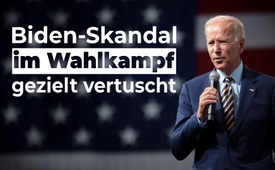 Biden-Skandal im Wahlkampf gezielt vertuscht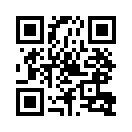 Am Ende des US-Wahlkampfs 2020 wurde die Facebook-Expertin Anna Makanju beauftragt, alle negativen Meldungen über Joe Biden auf Facebook als Fake News zu bezeichnen. Anna Makanju war jedoch alles andere als eine neutrale Person und selbst in die Skandale Bidens verwickelt.Wie gezielt die Politik Einfluss auf die Berichterstattung nimmt, besonders in den sozialen Medien, kann an folgendem Beispiel betrachtet werden. Am Ende des US-Wahlkampfs 2020 wurde die Facebook-Expertin für öffentliche Ordnung und Recht Anna Makanju beauftragt, alle negativen Meldungen auf Facebook über Joe Biden als Fake News zu bezeichnen und jeden, der auf die Originalquellen verlinkte, zu sperren. Brisant war der Inhalt der Meldungen, welche vor allem verdeckte Bezahlungen der Ukraine an eine New Yorker Firma in zweistelligen Millionenbeträgen betraf. In diese waren Joe Biden sowie sein Sohn Hunter Biden, ein US-amerikanischer Rechtsanwalt und Wirtschaftslobbyist, verwickelt. Damals war Biden noch als US-Vizepräsident für die Ukraine verantwortlich. Interessant ist, dass Anna Makanju zu dieser Zeit unter Biden die Zuständige für die Ukraine war und nebenbei auch Nonresident Senior Fellow beim transatlantischen Netzwerk „Atlantic Concil“. Dies ist eine Denkfabrik, deren eigener Auftrag es ist, die US-Führung weltweit zu fördern und in internationalen Angelegenheiten Einfluss zu nehmen. Somit war Makanju alles andere als eine neutrale Person! Dennoch durfte sie in der Endphase des Wahlkampfes bei Facebook alles löschen, was über die Skandale Bidens in der Ukraine bekannt wurde.von urb./sak.Quellen:Buch: „Inside Corona“ von Thomas Röper, erschienen beim J.K.Fischer Verlag, S. 280

https://www.atlanticcouncil.org/expert/anna-makanju/

https://www.washingtonpost.com/politics/2019/12/04/gop-tries-connect-dots-biden-ukraine-comes-up-short/Das könnte Sie auch interessieren:#Medien - www.kla.tv/Medien

#Facebook - www.kla.tv/Facebook

#USA - www.kla.tv/USAKla.TV – Die anderen Nachrichten ... frei – unabhängig – unzensiert ...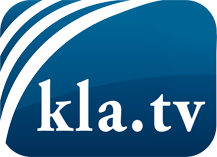 was die Medien nicht verschweigen sollten ...wenig Gehörtes vom Volk, für das Volk ...tägliche News ab 19:45 Uhr auf www.kla.tvDranbleiben lohnt sich!Kostenloses Abonnement mit wöchentlichen News per E-Mail erhalten Sie unter: www.kla.tv/aboSicherheitshinweis:Gegenstimmen werden leider immer weiter zensiert und unterdrückt. Solange wir nicht gemäß den Interessen und Ideologien der Systempresse berichten, müssen wir jederzeit damit rechnen, dass Vorwände gesucht werden, um Kla.TV zu sperren oder zu schaden.Vernetzen Sie sich darum heute noch internetunabhängig!
Klicken Sie hier: www.kla.tv/vernetzungLizenz:    Creative Commons-Lizenz mit Namensnennung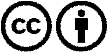 Verbreitung und Wiederaufbereitung ist mit Namensnennung erwünscht! Das Material darf jedoch nicht aus dem Kontext gerissen präsentiert werden. Mit öffentlichen Geldern (GEZ, Serafe, GIS, ...) finanzierte Institutionen ist die Verwendung ohne Rückfrage untersagt. Verstöße können strafrechtlich verfolgt werden.